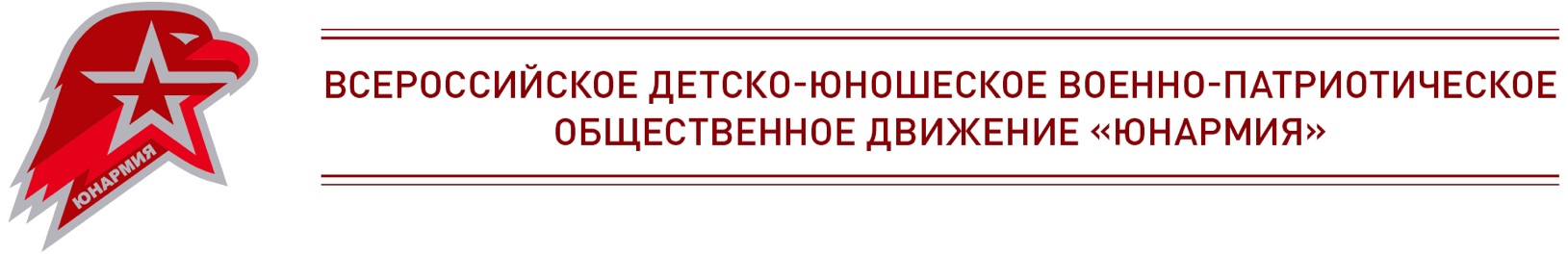 Критерии оценки проектов (программ) в сфере патриотического воспитания в рамкахВсероссийского конкурса «ЛИДЕРЫ ЮНАРМИИ»Представленные на Конкурс проекты оцениваются экспертами по 10-балльной системе по следующим критериям:-	актуальность и социальная значимость проекта;-	логическая связность и реализуемость проекта, соответствие мероприятий проекта его целям, задачам и ожидаемым результатам;-	инновационность, уникальность проекта;-	соотношение планируемых расходов на реализацию проекта и его ожидаемых результатов, измеримость и достижимость таких результатов; -	обоснованность бюджета проекта и обоснованность планируемых расходов на реализацию проекта;-	масштаб реализации проекта;-	собственный вклад и дополнительные ресурсы, привлекаемые на реализацию проекта, перспективы его дальнейшего развития;-	опыт успешной реализации проектов по соответствующему направлению деятельности;-	соответствие опыта и компетенций команды проекта планируемой деятельности;-	информационная открытость, публичность.